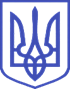 БОРЩАГІВСЬКА СІЛЬСЬКА РАДАБучанського району Київської області6 сесія VIIІ скликанняРІШЕННЯ	_____ 2021 року 						№ ___-6-VIIІс. Петропавлівська БорщагівкаПро встановлення ставок єдиного податку на території Борщагівської сільської ради на 2022 рікЗ метою забезпечення збалансованості бюджетних надходжень  до бюджету, відповідно до статей 12, 291-293 Податкового кодексу України із внесеними змінами та керуючись статтею 26 Закону України «Про місцеве самоврядування в Україні», сільська рада 	ВИРІШИЛА:1.Встановити на території Борщагівської сільської територіальної громади ставки єдиного податку з розрахунку на календарний місяць, додаток 1:для першої групи платників єдиного податку – 10 відсотків розміру прожиткового мінімуму працездатної особи, встановленого на 1 січня податкового року; ( з 01.12.2021 р 2481,0 * 0,1 = 248,10 грн.)для другої групи платників єдиного податку – 20  відсотків розміру мінімальної заробітної плати, встановленої  на 1 січня податкового року;( з 01.12.2021 р 6500,0 * 0,2 = 1300,00 грн.)2.Затвердити елементи визначення єдиного податку, згідно з додатком 2.3.Затвердити Положення про особливості справляння єдиного податку суб’єктами господарювання, які застосовують спрощену систему оподаткування, обліку та звітності,  на території  Борщагівської сільської ради, згідно з додатком 3.4.Оприлюднити дане рішення на офіційному веб – сайті  Борщагівської сільської  ради.5. Рішення набирає чинності з 01.01.2022 року.6. Контроль за виконанням цього рішення покласти на постійну комісію з питань бюджету та капітального будівництва.Сільський голова							Олесь КУДРИКПідготовлено:               ______________    О. ПрусПогоджено:                   ______________    І. СтаніславськаДодаток №2ЗАТВЕРДЖЕНОрішенням 6 сесії Борщагівської сільської ради VIIІ  скликання від 30 червня 2021р.    № __ -6- VIIІЕлементи єдиного податку1. Платники  податкуПлатниками єдиного податку є фізичні особи - підприємці, які застосовують спрощену систему оподаткування, обліку та звітності,  та поділяються на такі групи платників єдиного податку:а) перша   група   -  фізичні  особи  -  підприємці,  які  не використовують працю найманих осіб, здійснюють виключно роздрібний продаж  товарів  з  торговельних  місць на ринках та/або провадять господарську діяльність з надання  побутових  послуг  населенню  і обсяг доходу   яких   протягом   календарного  року  не  перевищує 1 118 900 гривень;б) друга група - фізичні особи - підприємці, які  здійснюють господарську діяльність з надання послуг,  у тому числі побутових, платникам єдиного податку  та/або  населенню,  виробництво  та/або продаж товарів,  діяльність у сфері ресторанного господарства,  за умови, що протягом календарного року відповідають сукупності таких критеріїв:- не використовують працю найманих осіб або кількість осіб, які перебувають з ними у трудових відносинах, одночасно не перевищує 10 осіб;- обсяг доходу не перевищує  5 587 800 гривень.Дія цього підпункту не поширюється на фізичних осіб – підприємців, які надають посередницькі послуги з купівлі, продажу, оренди та оцінювання нерухомого майна (група 70.3' КВЕД ДК 009:2005), а також здійснюють діяльність  з виробництва, постачання, продажу (реалізації)ювелірних та  побутових виробів  з дорогоцінних металів, дорогоцінного каміння, дорогоцінного каміння  органогенного утворення та на пів-дорогоцінного каміння. Такі фізичні особи-підприємці належать виключно до третьої групи платників єдиного податку, якщо відповідають вимогам встановленим для третьої групи2.Ставка податку.         Встановити ставки для фізичних осіб - підприємців, зареєстрованих на території  Борщагівської сільської  ради, за один календарний місяць залежно від виду діяльності згідно національного класифікатора України, затвердженого наказом Держспоживстандарту України від 11.10.2010 № 457 із внесеними до нього змінами:-    для першої групи платників єдиного податку (фізичних осіб) 10 відсотків до розміру прожиткового мінімуму для працездатних осіб, встановленого законом на 01 січня податкового (звітного) року. - для другої групи платників єдиного податку (фізичних осіб)  20 відсотків до розміру мінімальної заробітної плати встановленої  законом на 01 січня податкового (звітного) року.3. Податковий  періодПодатковим (звітним) періодом  для платників єдиного податку першої та другої груп є календарний рік.4.Порядок нарахування та строки  сплати  єдиного податкуПлатники єдиного податку першої і другої груп сплачують єдиний податок шляхом здійснення авансового внеску не пізніше 20 числа (включно) поточного місяця.Такі платники єдиного податку можуть здійснити сплату єдиного податку авансовим внеском за весь податковий (звітний) період (квартал, рік), але не більш як до кінця поточного звітного року.      Сплата єдиного податку першої та другої групи здійснюється за місцем податкової адреси5. Строк та порядок подання звітності про обчислення і сплату податку      Платники єдиного першої і другої груп  подають до контролюючого органу податкову декларацію  платника єдиного податку у строк, встановлений для річного податкового (звітного) періоду, в якій відображають обсяг отриманого доходу, щомісячні авансові внески, визначені  пунктом 295.1 статті 295 розділу XIV Податкового кодексу України. Сільський голова							Олесь КУДРИКДодаток №1ЗАТВЕРДЖЕНОрішенням 6 сесії Борщагівської сільської ради VIIІ  скликання від 30 червня 2021р.    № __ -6- VIIІСТАВКИ 
єдиного податку для  платників І-ІІ групСтавки встановлюються на 2022 рік та вводяться в дію з 01 січня 2022 року.Населені пункти, на які поширюється дія рішення Борщагівської сільської радиСТАВКИ 
єдиного податку для суб'єктів господарювання - фізичних осіб- підприємців, які здійснюють господарську діяльність  на території  Борщагівської сільської радиСільський голова							Олесь КУДРИКДодаток №3ЗАТВЕРДЖЕНОрішенням 6 сесії Борщагівської сільської ради VIIІ  скликання від 30 червня 2021р.    № __ -6- VIIІПОЛОЖЕННЯпро порядок нарахування та сплату єдиного податку на території Борщагівської  сільської ради на 2022 рік1. Загальні положення 1.1. Положення про порядок нарахування та сплату єдиного податку розроблено відповідно до  Податкового кодексу України1.2. Спрощена система оподаткування, обліку та звітності - особливий механізм справляння податків і зборів, що встановлює заміну сплати окремих податків і зборів, встановлених пунктом 297.1 статті 297 Податкового кодексу України, на сплату єдиного податку.1.3. Відповідно до підпункту 293.2 статті 293 Податкового кодексу України селищною радою встановлюються фіксовані ставки єдиного податку для першої та другої групи платників єдиного податку.1.4. Правові засади застосування спрощеної системи, обліку та звітності,а також справляння єдиного податку встановлюються Податковим кодексом України.2.Платники податку2.1. Суб'єкти господарювання, які застосовують спрощену систему оподаткування, обліку та звітності, поділяються на такі групи платників єдиного податку: 1) перша група - фізичні особи - підприємці, які не використовують працю найманих осіб, здійснюють виключно роздрібний продаж товарів з торговельних місць на ринках та/або провадять господарську діяльність з надання побутових послуг населенню і обсяг доходу яких протягом календарного року не перевищує  167 розмірів мінімальної заробітної плати, встановленої законом на 1 січня  податкового(звітного) року;2) друга група - фізичні особи - підприємці, які здійснюють господарську діяльність з надання послуг, у тому числі побутових, платникам єдиного податку та/або населенню, виробництво та/або продаж товарів, діяльність у сфері ресторанного господарства, за умови, що протягом календарного року відповідають сукупності таких критеріїв:не використовують працю найманих осіб або кількість осіб, які перебувають з ними у трудових відносинах, одночасно не перевищує 10 осіб;обсяг доходу не перевищує  834 розміри мінімальної заробітної плати, встановленої законом на 1 січня податкового (звітного) року.Дія цього підпункту не поширюється на фізичних осіб - підприємців, які надають посередницькі послуги з купівлі, продажу, оренди та оцінювання нерухомого майна( група 70.31 КВЕД ДК 009:2005), а також здійснюють діяльність з виробництва, постачання, продажу (реалізації) ювелірних та побутових виробів з дорогоцінних металів, дорогоцінного каміння, дорогоцінного каміння органогенного утворення та напівдорогоцінного каміння. Такі фізичні особи - підприємці належать виключно до третьої  групи платників єдиного податку, якщо відповідають вимогам, встановленим для такої групи;При розрахунку загальної кількості осіб, які перебувають у трудових відносинах з платником єдиного податку - фізичною особою, не враховуються наймані працівники, які перебувають у відпустці у зв'язку з вагітністю і пологами та у відпустці по догляду за дитиною до досягнення нею передбаченого законодавством віку, а також працівники, призвані на військову службу під час мобілізації, на особливий період.При розрахунку середньооблікової кількості працівників застосовується визначення, встановлене Податковим кодексом України. 2.2.   Не можуть бути платниками єдиного податку першої-другої груп:- суб'єкти господарювання (юридичні особи та фізичні особи - підприємці), які здійснюють:   1) діяльність з організації, проведення азартних ігор, лотерей (крім розповсюдження лотерей);   2)   обмін іноземної валюти;   3) виробництво, експорт, імпорт, продаж підакцизних товарів (крім роздрібного продажу паливно-мастильних матеріалів в ємностях до 20 літрів та діяльності фізичних осіб, пов'язаної з роздрібним продажем пива та столових вин);  4) видобуток, виробництво, реалізацію дорогоцінних металів і дорогоцінного каміння, у тому числі органогенного утворення (крім виробництва, постачання, продажу (реалізації) ювелірних та побутових виробів з дорогоцінних металів, дорогоцінного каміння, дорогоцінного каміння органогенного утворення та напівдорогоцінного каміння);   5) видобуток, реалізацію корисних копалин, крім реалізації корисних копалин місцевого значення;   6) діяльність у сфері фінансового посередництва, крім діяльності у сфері страхування, яка здійснюється страховими агентами, визначеними Законом України "Про страхування", сюрвейєрами, аварійними комісарами та аджастерами, визначеними розділом III Податкового Кодексу;   7)  діяльність з управління підприємствами;   8) діяльність з надання послуг пошти (крім кур’єрської діяльності), діяльність з надання послуг фіксованого телефонного зв’язку з правом технічного обслуговування та експлуатації телекомунікаційних мереж і надання в користування каналів електрозв’язку (місцевого, міжміського, міжнародного), діяльність з надання послуг фіксованого телефонного зв’язку з використанням безпроводового доступу до телекомунікаційної мережі з правом технічного обслуговування і надання в користування каналів електрозв’язку (місцевого, міжміського, міжнародного), діяльність з надання послуг рухомого (мобільного) телефонного зв’язку з правом технічного обслуговування та експлуатації телекомунікаційних мереж і надання в користування каналів електрозв’язку, діяльність з надання послуг з технічного обслуговування та експлуатації телекомунікаційних мереж, мереж ефірного теле- і радіомовлення, проводового радіомовлення та телемереж;   9) діяльність з продажу предметів мистецтва та антикваріату, діяльність з організації торгів (аукціонів) виробами мистецтва, предметами колекціонування або антикваріату;  10)  діяльність з організації, проведення гастрольних заходів;  11) фізичні особи - підприємці, які здійснюють технічні випробування та дослідження (група 74.3 КВЕД ДК 009:2005), діяльність у сфері аудиту;  12) фізичні особи - підприємці, які надають в оренду земельні ділянки, загальна площа яких перевищує 0,2 гектара, житлові приміщення та/або їх частини, загальна площа яких перевищує 400 квадратних метрів, нежитлові приміщення (споруди, будівлі) та/або їх частини, загальна площа яких перевищує 900 квадратних метрів;  13) страхові (перестрахові) брокери, банки, кредитні спілки, ломбарди, лізингові компанії, довірчі товариства, страхові компанії, установи накопичувального пенсійного забезпечення, інвестиційні фонди і компанії, інші фінансові установи, визначені законом; реєстратори цінних паперів;  14) суб'єкти господарювання, у статутному капіталі яких сукупність часток, що належать юридичним особам, які не є платниками єдиного податку, дорівнює або перевищує 25 відсотків;  15) представництва, філії, відділення та інші відокремлені підрозділи юридичної особи, яка не є платником єдиного податку;  16) фізичні та юридичні особи - нерезиденти;  17) платники податків, які на день подання заяви про реєстрацію платником єдиного податку мають податковий борг, крім безнадійного податкового боргу, що виник внаслідок дії обставин непереборної сили (форс-мажорних обставин).3.Об’єкт та база оподаткування 3.1. Об’єктом оподаткування є - дохід, отриманий протягом податкового (звітного) періоду в грошовій формі (готівковій та/або безготівковій); матеріальній або нематеріальній формі, визначеній пунктом 292.3 статті 292 Податкового кодексу України. При цьому до доходу не включаються отримані такою фізичною особою пасивні доходи у вигляді процентів, дивідендів, роялті, страхові виплати і відшкодування, доходи у вигляді бюджетних грантів, а також доходи, отримані від продажу рухомого та нерухомого майна, яке належить на праві власності фізичній особі та використовується в її господарській діяльності;3.2. Базою оподаткування  є:-   для першої групи - обсяг доходу, який протягом календарного року не перевищує 167 розмірів мінімальної заробітної плати, встановленої законом на 1 січня  податкового(звітного) року,  незалежно від виду діяльності;- для другої групи - обсяг доходу, який протягом календарного року не перевищує   834 розміри мінімальної заробітної плати, встановленої законом на 1 січня  податкового(звітного) року.    Право на застосування спрощеної системи оподаткування в наступному календарному році мають платники єдиного податку за умови не перевищення протягом календарного року обсягу доходу, встановленого для відповідної групи  платників  єдиного податку. 4. Ставки та порядок обчислення податку4.1. Ставки єдиного податку для платників першої групи встановлюються у відсотках (фіксовані ставки) до розміру прожиткового мінімуму для працездатних осіб, встановленого законом на 1 січня податкового (звітного) року (далі у цій главі - прожитковий мінімум), другої групи - у відсотках (фіксовані ставки) до розміру мінімальної заробітної плати, встановленої законом на 1 січня податкового (звітного) року (далі у цій главі - мінімальна заробітна плата).      4.1.1. Для першої групи платників єдиного податку, визначеної Податковим кодексом України 10 відсотків розміру прожиткового мінімуму (для всіх видів діяльності);     4.1.2. Для другої групи платників єдиного податку 20 відсотків розміру мінімальної заробітної плати (для всіх видів діяльності).     Для фізичних осіб - підприємців, які здійснюють діяльність з виробництва, постачання, продажу (реалізації) ювелірних та побутових виробів з дорогоцінних металів, дорогоцінного каміння, дорогоцінного каміння органогенного утворення та напівдорогоцінного каміння, ставка єдиного податку встановлюється у розмірі, визначеному підпунктом 2 пункту статті 293.3 Податкового кодексу.4.2. Ставка єдиного податку встановлюється для платників єдиного податку першої - другої групи (фізичні особи - підприємці) у розмірі 15 відсотків:1) до суми перевищення обсягу доходу, визначеного у підпунктах 1, 2 і 3 пункту 291.4 статті 291 цього Кодексу;2) до доходу, отриманого від провадження діяльності, не зазначеної у реєстрі платників єдиного податку, віднесеного до першої або другої групи;3) до доходу, отриманого при застосуванні іншого способу розрахунків, ніж зазначений у цій главі;4) до доходу, отриманого від здійснення видів діяльності, які не дають права застосовувати спрощену систему оподаткування;5) до доходу, отриманого платниками першої або другої групи від провадження діяльності, яка не передбачена у підпунктах 1 або 2 пункту 291.4 статті 291 цього Кодексу відповідно.     4.2.1. У разі здійснення платниками єдиного податку першої і другої груп кількох видів господарської діяльності застосовується максимальний розмір ставки єдиного податку, встановлений для таких видів господарської діяльності.    4.2.2. У разі здійснення платниками єдиного податку першої і другої груп  господарської діяльності на територіях більш як однієї сільської, селищної, міської ради або ради об’єднаних територіальних громад, що створені згідно із законом та перспективним планом формування територій громад, застосовується максимальний розмір ставки єдиного податку, встановлений цією статтею для відповідної групи таких платників єдиного податку.    4.2.3. Ставки, встановлені пунктами 4.2 цього Положення, застосовуються з урахуванням таких особливостей:    1) платники єдиного податку першої групи, які у календарному кварталі перевищили обсяг доходу, визначений для таких платників у пункті 4.1.1, з наступного календарного кварталу за заявою переходять на застосування ставки єдиного податку, визначеної для платників єдиного податку другої групи, або відмовляються від застосування спрощеної системи оподаткування.Такі платники до суми перевищення зобов'язані застосувати ставку єдиного податку у розмірі 15 відсотків.Заява подається не пізніше 20 числа місяця, наступного за календарним кварталом, у якому допущено перевищення обсягу доходу;   2) платники єдиного податку другої групи, які перевищили у податковому (звітному) періоді обсяг доходу, визначений для таких платників у пункті 4.1.2, в наступному податковому (звітному) кварталі за заявою переходять на застосування ставки єдиного податку, визначеної для платників єдиного податку третьої групи, або відмовляються від застосування спрощеної системи оподаткування.Такі платники до суми перевищення зобов'язані застосувати ставку єдиного податку у розмірі 15 відсотків.Заява подається не пізніше 20 числа місяця, наступного за календарним кварталом, у якому допущено перевищення обсягу доходу;5. Порядок та строки сплати податку5.1. Платники єдиного податку першої і другої груп сплачують єдиний податок шляхом здійснення авансового внеску не пізніше 20 числа (включно) поточного місяця.        Такі платники єдиного податку можуть здійснити сплату єдиного податку авансовим внеском за весь податковий (звітний) період (квартал, рік), але не більш як до кінця поточного звітного року. 5.2. Нарахування авансових внесків для платників єдиного податку першої і другої груп здійснюється контролюючими органами на підставі заяви такого платника єдиного податку щодо розміру обраної ставки єдиного податку, заяви щодо періоду щорічної відпустки та/або заяви щодо терміну тимчасової втрати працездатності. 5.3. Сплата єдиного податку платниками першої - другої груп здійснюється за місцем податкової адреси. 5.4. Платники єдиного податку першої і другої груп, які не використовують працю найманих осіб, звільняються від сплати єдиного податку протягом одного календарного місяця на рік на час відпустки, а також за період хвороби, підтвердженої копією листка (листків) непрацездатності, якщо вона триває 30 і більше календарних днів. 5.5. Суми єдиного податку, сплачені відповідно до  абзацу другого пункту 5.1. і пункту 5.4. цього Положення, підлягають зарахуванню в рахунок майбутніх платежів з цього податку за заявою платника єдиного податку. Помилково та/або надміру сплачені суми єдиного податку підлягають поверненню платнику в порядку, встановленому цим Кодексом. 5.6. Єдиний податок, нарахований за перевищення обсягу доходу, сплачується протягом 10 календарних днів після граничного строку подання податкової декларації за податковий (звітний) квартал. 5.7. У разі припинення платником єдиного податку провадження господарської діяльності податкові зобов’язання із сплати єдиного податку нараховуються такому платнику до останнього дня (включно) календарного місяця, в якому до контролюючого органу подано заяву щодо відмови від спрощеної системи оподаткування у зв’язку з припиненням провадження господарської діяльності або анульовано реєстрацію за рішенням контролюючого органу на підставі отриманого від державного реєстратора повідомлення про проведення державної реєстрації припинення підприємницької діяльності.У разі анулювання реєстрації платника єдиного податку за рішенням контролюючого органу податкові зобов’язання із сплати єдиного податку нараховуються такому платнику до останнього дня (включно) календарного місяця, в якому проведено анулювання реєстрації.6. Податковий (звітний)  період6.1. Податковим (звітним) періодом для платників єдиного податку першої та другої  груп  є календарний рік.    6.2.Податковий  (звітний)  період  починається  з  першого числа першого місяця податкового (звітного) періоду і закінчується останнім календарним днем останнього місяця податкового (звітного) періоду. 6.3. Для суб'єктів господарювання, які перейшли на сплату єдиного податку із сплати інших податків і зборів, встановлених цим Кодексом, перший податковий (звітний) період починається з першого числа місяця, що настає за наступним податковим (звітним) кварталом, у якому особу зареєстровано платником єдиного податку, і закінчується останнім календарним днем останнього місяця такого періоду. 6.4. Для зареєстрованих в установленому порядку фізичних осіб - підприємців, які до закінчення місяця, в якому відбулася державна реєстрація, подали заяву щодо обрання спрощеної системи оподаткування та ставки єдиного податку, встановленої для першої або другої групи, перший податковий (звітний) період починається з першого числа місяця, наступного за місяцем, у якому особу зареєстровано платником єдиного податку.  6.5. Для суб'єктів господарювання, які утворюються в результаті реорганізації (крім перетворення) будь-якого платника податку, що має непогашені податкові зобов'язання чи податковий борг, які виникли до такої реорганізації, перший податковий (звітний) період починається з першого числа місяця, наступного за податковим (звітним) кварталом, у якому погашено такі податкові зобов'язання чи податковий борг і подано заяву щодо обрання спрощеної системи оподаткування. 6.6. У разі державної реєстрації припинення юридичних осіб та державної реєстрації припинення підприємницької діяльності фізичної особи - підприємця, які є платниками єдиного податку, останнім податковим (звітним) періодом вважається період, у якому відповідним контролюючим органом отримано від державного реєстратора повідомлення про проведення державної реєстрації такого припинення.  6.7. У разі зміни податкової адреси платника єдиного податку останнім податковим (звітним) періодом за такою адресою вважається період, у якому подано до контролюючого органу заяву щодо зміни податкової адреси.7. Ведення обліку і складення звітності платниками єдиного податку7.1.   Платники єдиного податку першої - третьої груп ведуть облік у порядку, визначеному підпунктами 296.1.   Податкового Кодексу України. 7.2. Платники єдиного податку першої та другої груп подають до контролюючого органу податкову декларацію платника єдиного податку у строк, встановлений для річного податкового (звітного) періоду, в якій відображаються обсяг отриманого доходу, щомісячні авансові внески, визначені пунктом  295.1 статті 295 Податкового Кодексу України.7.3. Податкова декларація подається до контролюючого органу за місцем податкової адреси. Сільський голова							Олесь КУДРИККод областіКод районуКод згідно з КОАТУУНайменування адміністративно-територіальної одиниці або 
населеного пункту, або території об’єднаної територіальної громади:с. Софіївська  Борщагівка Борщагівської обєднаної територіальної громади  с. Петропавлівська  Борщагівка Борщагівської обєднаної територіальної громади  с.Чайки Борщагівської обєднаної територіальної громади  КВЕД Вид господарської діяльностіКВЕД Вид господарської діяльностіплатники І групи(% розміру  прожиткового мінімумуплатники ІІ групи     (% розміру мінімальної заробітної плати)платники ІІ групи     (% розміру мінімальної заробітної плати)01 Сільське господарство, мисливство та надання пов'язаних із ними послуг 01.11 Вирощування зернових культур (крім рису), бобових культур і насіння олійних культур XX2001.13 Вирощування овочів і баштанних культур, коренеплодів і бульбоплодів XX2001.19 Вирощування інших однорічних і дворічних культур XX2001.21 Вирощування винограду XX2001.24 Вирощування зерняткових і кісточкових фруктів XX2001.25 Вирощування ягід, горіхів, інших фруктівXX2001.26 Вирощування олійних плодів XX2001.29 Вирощування інших багаторічних культур XX2001.41 Розведення великої рогатої худоби молочних порід XX2001.42 Розведення іншої великої рогатої худоби та буйволів XX2001.45 Розведення овець і кіз XX2001.46 Розведення свиней XX2001.47 Розведення свійської птиці XX2001.49 Розведення інших тварин XX2001.50 Змішане сільське господарство XX2001.61 Допоміжна діяльність у рослинництві XX2001.62 Допоміжна діяльність у тваринництві XX2001.63 Післяурожайна діяльність XX2001.70 Мисливство, відловлювання тварин і надання пов'язаних із ними послуг 10102002 Лісове господарство та лісозаготівлі 02.10 Лісівництво та інша діяльність у лісовому господарстві XX2002.20 Лісозаготівлі XX2002.30 Збирання дикорослих недеревних продуктів XX2002.40 Надання допоміжних послуг у лісовому господарстві 10102003 Рибне господарство 03.12 Прісноводне рибальство XX2003.22 Прісноводне рибництво (аквакультура) XX2010 Виробництво харчових продуктів 10.11 Виробництво м'яса XX2010.12 Виробництво м'яса свійської птиці XX2010.13 Виробництво м'ясних продуктів XX2010.32 Виробництво фруктових і овочевих соків XX2010.39 Інші види перероблення та консервування фруктів і овочів XX2010.41 Виробництво олії та тваринних жирів XX2010.51 Перероблення молока, виробництво масла та сиру XX2010.61 Виробництво продуктів борошномельно-круп'яної промисловості XX2010.71 Виробництво хліба та хлібобулочних виробів; виробництво борошняних кондитерських виробів, тортів і тістечок нетривалого зберігання XX2010.72 Виробництво сухарів і сухого печива; виробництво борошняних кондитерських виробів, тортів і тістечок тривалого зберігання XX2010.73 Виробництво макаронних виробів і подібних борошняних виробів XX2010.85 Виробництво готової їжі та страв XX2010.89 Виробництво інших харчових продуктів, н. в. і. у.XX2013 Текстильне виробництво 13.30 Оздоблення текстильних виробів XX2013.92 Виробництво готових текстильних виробів, крім одягу XX2013.93 Виробництво килимів і килимових виробів 10102013.99 Виробництво інших текстильних виробів, н. в. і. у. 10102014 Виробництво одягу 101014.11 Виробництво одягу зі шкіри 10102014.12 Виробництво робочого одягу 10102014.13 Виробництво іншого верхнього одягу 10102014.14 Виробництво спіднього одягу 10102014.19 Виробництво іншого одягу й аксесуарів 10102014.20 Виготовлення виробів із хутра 10102014.31 Виробництво панчішно-шкарпеткових виробів 10102014.39 Виробництво іншого трикотажного та в'язаного одягу 10102015 Виробництво шкіри, виробів зі шкіри та інших матеріалів 15.11 Дублення шкур і оздоблення шкіри; вичинка та фарбування хутра 10102015.12 Виробництво дорожніх виробів, сумок, лимарно-сідельних виробів зі шкіри та інших матеріалів 10102015.20 Виробництво взуття 10102016 Оброблення деревини та виготовлення виробів з деревини та корка, крім меблів; виготовлення виробів із соломки та рослинних матеріалів для плетіння 16.10 Лісопильне та стругальне виробництво XX2016.21 Виробництво фанери, дерев'яних плит і панелей, шпону XX2016.22 Виробництво щитового паркету XX2016.23 Виробництво інших дерев'яних будівельних конструкцій і столярних виробів 10102016.24 Виробництво дерев'яної тари 10102016.29 Виробництво інших виробів з деревини; виготовлення виробів з корка, соломки та рослинних матеріалів для плетіння 10102017 Виробництво паперу та паперових виробів 2017.11 Виробництво паперової маси XX2017.12 Виробництво паперу та картону XX2017.21 Виробництво гофрованого паперу та картону, паперової та картонної тари XX2017.22 Виробництво паперових виробів господарсько-побутового та санітарно-гігієнічного призначення XX2017.23 Виробництво паперових канцелярських виробів XX2017.29 Виробництво інших виробів з паперу та картону XX2018 Поліграфічна діяльність, тиражування записаної інформації 18.11 Друкування газет XX2018.12 Друкування іншої продукції XX2018.13 Виготовлення друкарських форм і надання інших поліграфічних послуг XX2018.14 Брошурувально-палітурна діяльність і надання пов'язаних із нею послуг XX2018.20 Тиражування звуко-, відеозаписів і програмного забезпечення XX2023 Виробництво іншої неметалевої мінеральної продукції 23.31 Виробництво керамічних плиток і плит XX2023.32 Виробництво цегли, черепиці та інших будівельних виробів із випаленої глини XX2023.44 Виробництво інших керамічних виробів технічного призначення XX2023.49 Виробництво інших керамічних виробів XX2023.65 Виготовлення виробів із волокнистого цементу XX2023.69 Виробництво інших виробів із бетону гіпсу та цементу XX2023.70 Різання, оброблення та оздоблення декоративного та будівельного каменю XX2023.91 Виробництво абразивних виробів XX2025 Виробництво готових металевих виробів, крім машин і устатковання 25.11 Виробництво будівельних металевих конструкцій і частин конструкцій XX2025.12 Виробництво металевих дверей і вікон XX2025.29 Виробництво інших металевих баків, резервуарів і контейнерів XX2025.50 Кування, пресування, штампування, профілювання; порошкова металургія XX2025.61 Оброблення металів та нанесення покриття на метали XX2025.62 Механічне оброблення металевих виробів XX2025.72 Виробництво замків і дверних петель XX2025.73 Виробництво інструментів XX2025.99 Виробництво інших готових металевих виробів, н. в. і. у. XX2031 Виробництво меблів 31.01 Виробництво меблів для офісів і підприємств торгівлі 10102031.02 Виробництво кухонних меблів 10102031.03 Виробництво матраців 10102031.09 Виробництво інших меблів 10102032 Виробництво іншої продукції 32.12 Виробництво ювелірних і подібних виробів 10102032.13 Виробництво біжутерії та подібних виробів 10102032.91 Виробництво мітел і щіток 10102032.99 Виробництво іншої продукції, н. в. і. у. 10102033 Ремонт і монтаж машин і устатковання 33.11 Ремонт і технічне обслуговування готових металевих виробів 10102033.12 Ремонт і технічне обслуговування машин і устатковання промислового призначення 10102033.13 Ремонт і технічне обслуговування електронного й оптичного устатковання 10102033.14 Ремонт і технічне обслуговування електричного устатковання 10102036 Забір, очищення та постачання води 36.00 Забір, очищення та постачання води XX2037 Каналізація, відведення й очищення стічних вод 37.00 Каналізація, відведення й очищення стічних вод XX2038 Збирання, оброблення й видалення відходів; відновлення матеріалів 38.11 Збирання безпечних відходів XX2038.21 Оброблення та видалення безпечних відходів XX2038.31 Демонтаж (розбирання) машин і устатковання XX2041 Будівництво будівель 41.10 Організація будівництва будівель XX2041.20 Будівництво житлових і нежитлових будівель XX2042 Будівництво споруд 42.99 Будівництво інших споруд, н. в. і. у. XX2043 Спеціалізовані будівельні роботи 43.11 Знесення XX2043.12 Підготовчі роботи на будівельному майданчику XX2043.13 Розвідувальне буріння XX2043.21 Електромонтажні роботи XX2043.22 Монтаж водопровідних мереж, систем опалення та кондиціонування XX2043.29 Інші будівельно-монтажні роботи XX2043.31 Штукатурні роботи XX2043.32 Установлення столярних виробів XX2043.33 Покриття підлоги й облицювання стін XX2043.34 Малярні роботи та скління XX2043.39 Інші роботи із завершення будівництва XX2043.91 Покрівельні роботи XX2043.99 Інші спеціалізовані будівельні роботи, н. в. і. у. XX2045 Оптова та роздрібна торгівля автотранспортними засобами та мотоциклами, їх ремонт 45.11 Торгівля автомобілями та легковими автотранспортними засобами XX2045.19 Торгівля іншими автотранспортними засобами XX2045.20 Технічне обслуговування та ремонт автотранспортних засобів 10102045.31 Оптова торгівля деталями та приладдям для автотранспортних засобів XX2045.32 Роздрібна торгівля деталями та приладдям для автотранспортних засобів XX2045.40 Торгівля мотоциклами, деталями та приладдям до них, технічне обслуговування і ремонт мотоциклів XX2046 Оптова торгівля, крім торгівлі автотранспортними засобами та мотоциклами 46.11 Діяльність посередників у торгівлі сільськогосподарською сировиною, живими тваринами, текстильною сировиною та напівфабрикатами XX2046.12 Діяльність посередників у торгівлі паливом, рудами, металами та промисловими хімічними речовинами XX2046.13 Діяльність посередників у торгівлі деревиною, будівельними матеріалами та санітарно-технічними виробами XX2046.14 Діяльність посередників у торгівлі машинами, промисловим устаткованням, суднами та літаками XX2046.15 Діяльність посередників у торгівлі меблями, господарськими товарами, залізними та іншими металевими виробами XX2046.16 Діяльність посередників у торгівлі текстильними виробами, одягом, хутром, взуттям і шкіряними виробами XX2046.17 Діяльність посередників у торгівлі продуктами харчування, напоями та тютюновими виробами XX2046.18 Діяльність посередників, що спеціалізуються в торгівлі іншими товарами XX2046.19 Діяльність посередників у торгівлі товарами широкого асортименту XX2046.21 Оптова торгівля зерном, необробленим тютюном, насінням і кормами для тварин XX2046.22 Оптова торгівля квітами та рослинами XX2046.23 Оптова торгівля живими тваринами XX2046.24 Оптова торгівля шкірсировиною, шкурами та шкірою XX2046.31 Оптова торгівля фруктами й овочами XX2046.32 Оптова торгівля м'ясом і м'ясними продуктами XX2046.33 Оптова торгівля молочними продуктами, яйцями, харчовими оліями та жирами XX2046.34 Оптова торгівля напоями XX2046.36 Оптова торгівля цукром, шоколадом і кондитерськими виробами XX2046.37 Оптова торгівля кавою, чаєм, какао та прянощами XX2046.38 Оптова торгівля іншими продуктами харчування, у тому числі рибою, ракоподібними та молюсками XX2046.39 Неспеціалізована оптова торгівля продуктами харчування, напоями та тютюновими виробами XX2046.41 Оптова торгівля текстильними товарами XX2046.42 Оптова торгівля одягом і взуттям XX2046.43 Оптова торгівля побутовими електротоварами й електронною апаратурою побутового призначення для приймання, записування, відтворювання звуку й зображення XX2046.44 Оптова торгівля фарфором, скляним посудом і засобами для чищення XX2046.45 Оптова торгівля парфумними та косметичними товарами XX2046.46 Оптова торгівля фармацевтичними товарами XX2046.47 Оптова торгівля меблями, килимами й освітлювальним приладдям XX2046.48 Оптова торгівля годинниками та ювелірними виробами XX2046.49 Оптова торгівля іншими товарами господарського призначення XX2046.5 Оптова торгівля інформаційним і комунікаційним устаткованням XX2046.51 Оптова торгівля комп'ютерами, периферійним устаткованням і програмним забезпеченням XX2046.52 Оптова торгівля електронним і телекомунікаційним устаткованням, деталями до нього XX2046.61 Оптова торгівля сільськогосподарськими машинами й устаткованням XX2046.62 Оптова торгівля верстатами XX2046.63 Оптова торгівля машинами й устаткованням для добувної промисловості та будівництва XX2046.64 Оптова торгівля машинами й устаткованням для текстильного, швейного та трикотажного виробництва XX2046.65 Оптова торгівля офісними меблями XX2046.66 Оптова торгівля іншими офісними машинами й устаткованням XX2046.69 Оптова торгівля іншими машинами й устаткованням XX2046.71 Оптова торгівля твердим, рідким, газоподібним паливом і подібними продуктами XX2046.72 Оптова торгівля металами та металевими рудами XX2046.73 Оптова торгівля деревиною, будівельними матеріалами та санітарно-технічним обладнанням XX2046.74 Оптова торгівля залізними виробами, водопровідним і опалювальним устаткованням і приладдям до нього XX2046.75 Оптова торгівля хімічними продуктами XX2046.76 Оптова торгівля іншими проміжними продуктами XX2046.77 Оптова торгівля відходами та брухтом XX2046.90 Неспеціалізована оптова торгівля XX2047 Роздрібна торгівля, крім торгівлі автотранспортними засобами та мотоциклами 47.11 Роздрібна торгівля в неспеціалізованих магазинах переважно продуктами харчування, напоями та тютюновими виробами XX2047.19 Інші види роздрібної торгівлі в неспеціалізованих магазинах XX2047.21 Роздрібна торгівля фруктами й овочами в спеціалізованих магазинах XX2047.22 Роздрібна торгівля м'ясом і м'ясними продуктами в спеціалізованих магазинах XX2047.23 Роздрібна торгівля рибою, ракоподібними та молюсками в спеціалізованих магазинах XX2047.24 Роздрібна торгівля хлібобулочними виробами, борошняними та цукровими кондитерськими виробами в спеціалізованих магазинах XX2047.25 Роздрібна торгівля напоями в спеціалізованих магазинах XX2047.29 Роздрібна торгівля іншими продуктами харчування в спеціалізованих магазинах XX2047.41 Роздрібна торгівля комп'ютерами, периферійним устаткованням і програмним забезпеченням у спеціалізованих магазинах XX2047.42 Роздрібна торгівля телекомунікаційним устаткованням у спеціалізованих магазинах XX2047.43 Роздрібна торгівля в спеціалізованих магазинах електронною апаратурою побутового призначення для приймання, записування, відтворення звуку й зображення XX2047.51 Роздрібна торгівля текстильними товарами в спеціалізованих магазинах XX2047.52 Роздрібна торгівля залізними виробами, будівельними матеріалами та санітарно-технічними виробами в спеціалізованих магазинах XX2047.53 Роздрібна торгівля килимами, килимовими виробами, покриттям для стін і підлоги в спеціалізованих магазинах XX2047.54 Роздрібна торгівля побутовими електротоварами в спеціалізованих магазинах XX2047.59 Роздрібна торгівля меблями, освітлювальним приладдям та іншими товарами для дому в спеціалізованих магазинах XX2047.61 Роздрібна торгівля книгами в спеціалізованих магазинах XX2047.62 Роздрібна торгівля газетами та канцелярськими товарами в спеціалізованих магазинах XX2047.63 Роздрібна торгівля аудіо- та відеозаписами в спеціалізованих магазинах XX2047.64 Роздрібна торгівля спортивним інвентарем у спеціалізованих магазинах XX2047.65 Роздрібна торгівля іграми та іграшками в спеціалізованих магазинах XX2047.71 Роздрібна торгівля одягом у спеціалізованих магазинах XX2047.72 Роздрібна торгівля взуттям і шкіряними виробами в спеціалізованих магазинах XX2047.73 Роздрібна торгівля фармацевтичними товарами в спеціалізованих магазинах XX2047.74 Роздрібна торгівля медичними й ортопедичними товарами в спеціалізованих магазинах XX2047.75 Роздрібна торгівля косметичними товарами та туалетними приналежностями в спеціалізованих магазинах XX2047.76 Роздрібна торгівля квітами, рослинами, насінням, добривами, домашніми тваринами та кормами для них у спеціалізованих магазинах XX2047.77 Роздрібна торгівля годинниками та ювелірними виробами в спеціалізованих магазинах XX2047.78 Роздрібна торгівля іншими невживаними товарами в спеціалізованих магазинах XX2047.79 Роздрібна торгівля уживаними товарами в магазинах XX2047.81 Роздрібна торгівля з лотків і на ринках харчовими продуктами, напоями  10102047.82 Роздрібна торгівля з лотків і на ринках текстильними виробами, одягом і взуттям 10102047.89 Роздрібна торгівля з лотків і на ринках іншими товарами 10102047.9 Роздрібна торгівля поза магазинами 10102047.91 Роздрібна торгівля, що здійснюється фірмами поштового замовлення або через мережу Інтернет XX2047.99 Інші види роздрібної торгівлі поза магазинами XX2049 Наземний і трубопровідний транспорт 2049.31 Пасажирський наземний транспорт міського та приміського сполучення XX2049.32 Надання послуг таксі XX2049.39 Інший пасажирський наземний транспорт, н. в. і. у. XX2049.41 Вантажний автомобільний транспорт XX2049.42 Надання послуг перевезення речей (переїзду) XX2052 Складське господарство та допоміжна діяльність у сфері транспорту 52.10 Складське господарство XX2052.21 Допоміжне обслуговування наземного транспорту XX2052.24 Транспортне оброблення вантажів XX2052.29 Інша допоміжна діяльність у сфері транспорту XX2055 Тимчасове розміщування 55.10 Діяльність готелів і подібних засобів тимчасового розміщування XX2055.20 Діяльність засобів розміщування на період відпустки та іншого тимчасового проживання XX2055.30 Надання місць кемпінгами та стоянками для житлових автофургонів і причепів XX2055.90 Діяльність інших засобів тимчасового розміщування XX2056 Діяльність із забезпечення стравами та напоями 56.10 Діяльність ресторанів, надання послуг мобільного харчування XX2056.21 Постачання готових страв для подій XX2056.29 Постачання інших готових страв XX2056.30 Обслуговування напоями XX2058 Видавнича діяльність 58.11 Видання книг XX2058.12 Видання довідників і каталогів XX2058.13 Видання газет XX2058.14 Видання журналів і періодичних видань XX2058.19 Інші види видавничої діяльності XX2059 Виробництво кіно-та відеофільмів, телевізійних програм, видання звукозаписів 59.11 Виробництво кіно- та відеофільмів, телевізійних програм XX2059.12 Компонування кіно- та відеофільмів, телевізійних програм XX2059.13 Розповсюдження кіно- та відеофільмів, телевізійних програм XX2059.14 Демонстрація кінофільмів XX2059.20 Видання звукозаписів XX2060.2 Діяльність у сфері телевізійного мовлення XX2061 Телекомунікації (електрозв'язок) 61.10 Діяльність у сфері проводового електрозв'язку XX2061.20 Діяльність у сфері безпроводового електрозв'язку XX2061.30 Діяльність у сфері супутникового електрозв'язку XX2061.90 інша діяльність у сфері електрозв'язку XX2062 Комп'ютерне програмування, консультування та пов'язана з ними діяльність 62.01 Комп'ютерне програмування XX2062.02 Консультування з питань інформатизації XX2062.03 Діяльність із керування комп'ютерним устаткованням XX2062.09 Інша діяльність у сфері інформаційних технологій і комп'ютерних систем XX2063 Надання інформаційних послуг 63.11 Оброблення даних, розміщення інформації на веб-вузлах і пов'язана з ними діяльність XX2063.12 Веб-портали XX2063.91 Діяльність інформаційних агентств XX2063.99 Надання інших інформаційних послуг, н. в. і. у. XX2065 Страхування, перестрахування та недержавне пенсійне забезпечення, крім обов'язкового соціального страхування 65.11 Страхування життя XX2065.12 Інші види страхування, крім страхування життя XX2065.20 Перестрахування XX2073 Рекламна діяльність і дослідження кон'юнктури ринку 73.11 Рекламні агентства XX2073.12 Посередництво в розміщенні реклами в засобах масової інформації XX2073.20 Дослідження кон'юнктури ринку та виявлення громадської думки XX2074 Інша професійна, наукова та технічна діяльність 2074.10 Спеціалізована діяльність із дизайну XX2074.20 Діяльність у сфері фотографії 10102074.30 Надання послуг перекладу XX2074.90 Інша професійна, наукова та технічна діяльність, н. в. і. у. XX2075 Ветеринарна діяльність 2075.00 Ветеринарна діяльність XX2077 Оренда, прокат і лізинг 77.11 Надання в оренду автомобілів і легкових автотранспортних засобів XX2077.12 Надання в оренду вантажних автомобілів XX2077.21 Прокат товарів для спорту та відпочинку 10102077.22 Прокат відеозаписів і дисків 10102077.29 Прокат інших побутових виробів і предметів особистого вжитку 10102077.31 Надання в оренду сільськогосподарських машин і устатковання XX2077.32 Надання в оренду будівельних машин і устатковання XX2077.33 Надання в оренду офісних машин і устатковання, у тому числі комп'ютерів XX2077.34 Надання в оренду водних транспортних засобів XX2077.35 Надання в оренду повітряних транспортних засобів XX2077.39 Надання в оренду інших машин, устатковання та товарів. н. в. і. у. XX2078 Діяльність із працевлаштування 78.10 Діяльність агентств працевлаштування XX2078.20 Діяльність агентств тимчасового працевлаштування XX2078.30 Інша діяльність із забезпечення трудовими ресурсами XX2079 Діяльність туристичних агентств, туристичних операторів, надання інших послуг бронювання та пов'язана з цим діяльність 79.11 Діяльність туристичних агентств XX2079.12 Діяльність туристичних операторів XX2079.90 Надання інших послуг бронювання та пов'язана з цим діяльність XX2081 Обслуговування будинків і територій 81.10 Комплексне обслуговування об'єктів XX2081.21 Діяльність із прибирання 10102081.22 Загальне прибирання будинків XX2081.29 Інші види діяльності із прибирання XX2081.30 Надання ландшафтних послуг 10102082 Адміністративна та допоміжна офісна діяльність 82.11Надання комбінованих офісних адміністративних послуг XX2082.19 Фотокопіювання, підготування документів та інша спеціалізована допоміжна офісна діяльність XX2082.20 Діяльність телефонних центрів XX2082.30 Організування конгресів і торговельних виставок XX2082.92 Пакування XX2085 ОСВІТА 85.51 Освіта у сфері спорту та відпочинку XX2085.52Освіта у сфері культури XX2085.53 Діяльність шкіл підготовлення водіїв транспортних засобів XX2085.59 Інші види освіти, н. в. і. у. XX2085.60 Допоміжна діяльність у сфері освіти XX2086 ОХОРОНА ЗДОРОВ'Я ТА НАДАННЯ СОЦІАЛЬНОЇ ДОПОМОГИ 86.21 Медична та стоматологічна практика XX2086.22 Загальна медична практика XX2086.23 Спеціалізована медична практика XX2086.90 Інша діяльність у сфері охорони здоров'я XX2087 Інша діяльність у сфері охорони здоров'я 87.10 Діяльність із догляду за хворими із забезпеченням проживання XX2087.90 Надання інших послуг догляду із забезпеченням проживання XX2088.91 Денний догляд за дітьми XX2088.99 Надання іншої соціальної допомоги без забезпечення проживання, н. в. і. у. XX2093Діяльність у сфері спорту, організування відпочинку та розваг 93.11 Функціювання спортивних споруд XX2093.12 Діяльність спортивних клубів XX2093.13 Діяльність фітнес-центрів XX2093.19 Інша діяльність у сфері спорту XX2093.21 Функціювання атракціонів і тематичних парків XX2093.29 Організування інших видів відпочинку та розваг XX2095 Ремонт комп'ютерів, побутових виробів і предметів особистого вжитку 95.11 Ремонт комп'ютерів і периферійного устатковання 10102095.12 Ремонт обладнання зв'язку 10102095.21 Ремонт побутових виробів і предметів особистого вжитку 10102095/23Ремонт взуття та шкіряних виробів 10102095.24Ремонт меблів і домашнього начиння 10102095.25 Ремонт годинників і ювелірних виробів 10102095.29 Ремонт інших побутових виробів і предметів особистого вжитку 10102096 Надання інших індивідуальних послу96.01 Надання інших індивідуальних послуг 10102096.02 Прання та хімічне чищення текстильних і хутряних виробів 10102096.03 Надання послуг перукарнями та салонами краси 10102096.04 Організування поховань і надання суміжних послуг 10102096.09 Діяльність із забезпечення фізичного комфорту XX2097 ДІЯЛЬНІСТЬ ДОМАШНІХ ГОСПОДАРСТВ 98.10 Діяльність домашніх господарств як виробників товарів для власного споживання XX2098.20 Діяльність домашніх господарств як виробників послуг для власного споживання XX20